WBRU/Providence Mulls SaleThe PROVIDENCE JOURNAL is reporting that the board of BROWN BROADCASTING SERVICE, the nonprofit that operates commercial Alternative WBRU/PROVIDENCE, has voted to seek a buyer for the station and that the Station Membership will vote on the proposed sale on MARCH 11th. 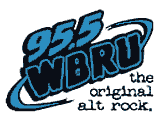 All Access.com 3.3.17http://www.allaccess.com/net-news/archive/story/163302/report-wbru-providence-mulls-sale?ref=mail_news